AP Questions Tay/Mac #1					Name:__________________________________1) Use a 6th degree Maclaurin polynomial to approximate cos(.4)2) What are all values of x for which the series converges?(A) -e < x ≤ e(B) -1 ≤ x < 1(C) -e ≤ x < e(D) -1 < x ≤ 1(E) -1 ≤ x ≤ 13) The Taylor series for  centered at x = 0 is(A) 		(B) 		(C) (D) 		(E) 4) The figure to the right shows the graph of y = f(x) and y = T(x) where T(x) is a Taylor polynomial for f(x) centered at zero.  Which of the following statements are true?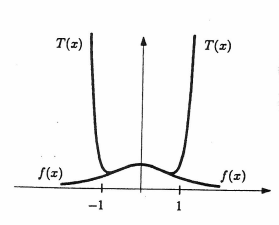 		I.    T(0.5) is a good approximation for f(0.5)		II.   T(1.5) is a good approximation for f(1.5) 		III.  T(0) = f(0)(A) I only
(B) II only
(C) III only
(D) I and III only
(E) I, II, and III5) The first three nonzero terms in the Taylor series about x = 0 of xe-x are(A) 		(B) 		(C) 	(D) 		(E) 6) For all x if f(x) = , then f’(x) =(A) 		(B) 		(C) (D) 		(E) 7) Let E be the error when the Taylor polynomial T(x) = is used to approximate f(x) = sinx at x = 0.5. Which of the following is true?(A) |E| < 0.0001		(B) 0.0001 < |E| < 0.0003	(C) 0.0003 < |E| < 0.005(D) 0.005 < |E| < 0.007		(E) 0.07 < |E|(8) The Taylor Series of a function f(x) about x = 3 is given by
	What is the value of f’’’(3)?(A) 0
(B) 1.167
(C) 2.5
(D) 5
(E) 7